Day 1 AnswersTask 1Task 2Task 3Task 4Practicea) March b) Julyc) December d) Januarye) earliest to latest:January 31st2nd of March3rd of March1st DecemberPracticeFill in the missing numbers.There are 365 days in a year. There are 12 months in a year.There are 366days in a leap year. There are 7 days in a week. Leap years happen every 4 years.ReasoningThey are correct for different reasons. Rosie is correct because only February has exactly 28 days, but Jack is correct because every month has at least 28 days.July and August is the odd one out because they have 31 days each so 62 days in total. The 9thand 10thmonths are September and October which have 30 and 31 days so 61 days in total.Problem solvingDora – 30th Jan Mo - 1st Feb Teddy - 15th June Eva - 31st Dec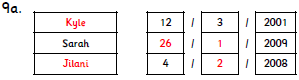 